Признаки менингита у детей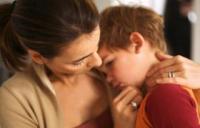 При слове «менингит» у большинства из нас возникают самые дурные ассоциации, ведь мы представляем себе страшную болезнь со смертельным исходом. На самом деле такую опасность представляют лишь бактериальные менингиты, составляющие всего 10% от всех случаев заражения. Остальные 90% - это вирусные менингиты, которые в подавляющем большинстве случаев не представляют опасности жизни и проходят сами по себе без какого-то специфического лечения.Но трудность заключается в том, что отличить вирусную форму заболевания от бактериальной практически невозможно. А окончательный диагноз может поставить только специалист после проведения пункции спинного мозга.  Общие признаки менингитаМенингит – это воспаление оболочек головного и спинного мозга, вызванное определенными микроорганизмами. Это могут быть вирусы, бактерии, грибы, иногда гельминты и прочие. Чаще всего менингиты поражают именно детей – взрослые болеют редко. Поэтому родителям приходится сталкиваться с лечением, но все начинается с симптомов.Следует сказать, что выделяют множество разновидностей и форм менингита, но первые признаки для всех общие. Начало заболевания в большинстве случаев острое и напоминает обычный грипп. Температура тела повышается, ребенок становится вялым, раздражительным, обессиленным, сонным, появляются мышечные боли, отсутствует аппетит. Из-за распирающей головной боли он злится, капризничает, кричит, плачет. Лицо краснеет, при этом носогубный треугольник часто может оставаться бледным. Затем начинается тошнота и рвота, которую родители обычно воспринимают как спутник высокой температуры или признак кишечной инфекции. На самом деле причина другая: при менингите увеличивается количество выделяемой спинномозговой жидкости, которая давит на стенки сосудов, повышая черепно-мозговое давление.В зависимости от возбудителя инфекции проявляются отдельные конкретные характерные признаки: понос, насморк, кашель, затрудненное дыхание, пневмония, сыпь (мелкая, бордового цвета). Здоровья вашим детям!